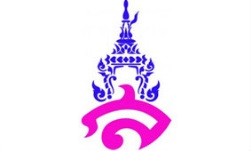 แผนการจัดการเรียนรู้ที่ ๒หน่วยการเรียนรู้ที่ ๑๐  โคลงภาพพระราชพงศวดาร เรื่อง โคลงภาพพระราชพงศาวดาร (วิเคราะห์คุณค่า)วิชา ภาษาไทย			ชื่อรายวิชา ภาษาไทย ท ๒๒๑๐๒	        กลุ่มสาระการเรียนรู้ ภาษาไทยชั้น มัธยมศึกษาปีที่ ๒		ภาคเรียนที่ ๑ ปีการศึกษา ๒๕๖๒	       เวลา ๓ คาบ/๑๕๐ นาทีผู้สอน อาจารย์จารุวัลย์ พิมผนวช มาตรฐานการเรียนรู้	มาตรฐาน ท ๑.๑	 ใช้กระบวนการอ่านสร้างความรู้และความคิด เพื่อนำไปใช้ตัดสินใจ แก้ปัญหาในการดำเนินชีวิตและมีนิสัยรักการอ่านมาตรฐาน ท ๕.๑  เข้าใจและแสดงความคิดเห็น วิจารณ์วรรณคดีและวรรณกรรมไทยอย่างมีคุณค่าและนำมาประยุกต์ใช้ในชีวิตจริง	ตัวชี้วัด	ท ๑.๑ ม.๒/๓ เขียนแผนผังความคิดเพื่อแสดงความเข้าใจในบทเรียนต่างๆ ที่อ่าน	ท ๑.๑ ม.๒/๗ อ่านหนังสือ บทความ หรือคำประพันธ์อย่างหลากหลาย และประเมินคุณค่าหรือแนวคิดที่ได้จากการอ่าน เพื่อนำไปใช้แก้ปัญหาในชีวิต	ท ๕.๑ ม.๒/๒ วิเคราะห์และวิจารณ์วรรณคดีวรรณกรรม และวรรณกรรมท้องถิ่นที่อ่าน พร้อมยกเหตุผลประกอบ	ท ๕.๑ ม.๒/๓ อธิบายคุณค่าของวรรณคดี และวรรณกรรมที่อ่านท ๕.๑ ม.๒/๔ สรุปความรู้และข้อคิดจากการอ่าน ไปประยุกต์ใช้ในชีวิตจริงจุดประสงค์การเรียนรู้๑. นักเรียนสามารถสรุปความรู้และข้อคิดจากวรรณคดีเรื่องโคลงภาพพระราชพงศาวดารได้๒. นักเรียนสามารถวิเคราะห์คุณค่าจากวรรณคดีเรื่องโคลงภาพพระราชพงศาวดารได้	๓. นักเรียนสามารถระบุแนวทางการนำความรู้และข้อคิด จากวรรณคดีเรื่องโคลงภาพพระราชพงศาวดารไปประยุกต์ใช้ในชีวิตจริงได้๔. เขียนแผนผังความคิดสรุปเรื่องและวิเคราะห์คุณค่าจากวรรณคดีเรื่องโคลงภาพพระราชพงศาวดาร ได้สาระสำคัญ	โคลงภาพพระราชพงศาวดาร เป็นพระราชดำริในพระบาทสมเด็จพระจุลจอมเกล้าเจ้าอยู่หัวที่ทรงเลือดสรรเรื่องในพระราชพงศวดาร ให้ช่างเขียนที่มีฝีมือเขียนรูปภาพ และมีโคลงบอกเรื่องพระราชพงศวดารตรงที่เขียนรูปภาพติดประจำไว้ทุกกรอบ จำนวนภาพมีทั้งหมด ๙๒ ภาพ โคลงที่แต่งมีทั้งสิ้น ๓๖๗ บท โดยโคลงประกอบรูปภาพที่ ๑๐ พระสุริโยทัยขาดคอช้าง และโคลงประกอบรูปภาพที่ ๕๖ พันท้ายนรสิงห์ถวายชีวิต เป็นโคลงที่คัดให้นักเรียนชั้นมัธยมศึกษาปีที่ ๒ ศึกษาต่อไปสาระการเรียนรู้	๑. คุณค่าและข้อคิดจากวรรณคดีเรื่องโคลงภาพพระราชพงศาวดาร	๒. หลักการวิเคราะห์คุณค่าวรรณคดีคุณลักษณะอันพึงประสงค์๑. ใฝ่เรียนรู้๒. มุ่งมั่นในการทำงานสมรรถนะสำคัญ	๑. ความสามารถในการคิด	๒. ความสามารถในการแก้ปัญหากิจกรรมการเรียนรู้ชั่วโมงที่ ๑ – ๒กิจกรรมนำเข้าสู่บทเรียน	๑. นักเรียนทบทวนความรู้วรรณคดีเรื่องโคลงภาพพระราชพงศาวดาร		๒. ครูเชื่อมโยงเข้าสู่การวิเคราะห์คุณค่าวรรณคดีโคลงภาพพระราชพงศาวดารกิจกรรมพัฒนาผู้เรียน๓. ครูบรรยายความรู้เรื่องการวิเคราะห์วรรณคดีโคลงภาพพระราชพงศาวดาร จากสื่อ powerpoint เรื่องโคลงภาพพระราชพงศาวดาร๔. นักเรียนและครูร่วมกันอภิปรายถึงคุณค่าของวรรณคดีเรื่องโคลงภาพพระราชพงศาวดารในประเด็นต่างๆ เช่น วรรณคดีเรื่องโคลงภาพพระราชพงศาวดารมีคุณค่าทางด้านวรรณศิลป์อย่างไรบ้าง มีคุณค่าในด้านเนื้อหาอย่างไร  ให้ข้อคิดอะไรบ้าง และนักเรียนจะนำไปใช้ในชีวิตประจำวันอย่างไร๕. นักเรียนทำชิ้นงานแผนผังความคิดโคลงภาพพระราชพงศาวดารลงในสมุดบันทึกกิจกรรมรวบยอด๕. ครูให้นักเรียนซักถามข้อสงสัยเพิ่มเติม และร่วมกันสรุปความรู้จากการเรียนเรื่องโคลงภาพพระราชพงศาวดารชั่วโมงที่ ๓กิจกรรมนำเข้าสู่บทเรียน 	๑. นักเรียนทบทวนความรู้เกี่ยวกับความรู้ทั่วไปและการวิเคราะห์คุณค่าเรื่องโคลงภาพพระราชพงศาวดาร	๒. ครูเชื่อมโยงเข้าสู่กิจกรรม “ประชันสมองประลองความไว”กิจกรรมพัฒนาผู้เรียน๓. นักเรียนแบ่งกลุ่มเป็นกลุ่มเดิมจากกิจกรรมแปลบทประพันธ์ จากนั้นสร้างกลุ่มสนทนาบนสื่อออนไลน์เพื่อเล่นกิจกรรมโดยมีครูเป็นผู้ควบคุมดูแล๔. นักเรียนเล่นกิจกรรม “ประชันสมองประลองความไว” โดยดูคำถามจากสื่อ powerpoint จากนั้นให้ตอบคำถามลงในกลุ่มสนทนาที่สร้างขึ้นบนสื่อออนไลน์ตามจำนวนข้อที่ครูกำหนดให้ โดยผู้ที่ตอบถูกต้องตามกติกาและตอบได้เป็นอันดับแรกจะได้รับคะแนน๕. ครูและนักเรียนร่วมกันเฉลยคำตอบจากกิจกรรม “ประชันสมองประลองความไว”กิจกรรมรวบยอด๖. ครูและนักเรียนสรุปความรู้จากการทำกิจกรรม “ประชันสมองประลองความไว”สื่อการเรียนรู้/แหล่งการเรียนรู้	๑. Powerpoint เรื่องโคลงภาพพระราชพงศาวดารการวัดและประเมินผลลงชื่อ.......................................................ผู้สอน		บันทึกหลังการสอน๑. ผลการสอน.............................................................................................................................................................................. .............................................................................................................................................................................. .............................................................................................................................................................................. .............................................................................................................................................................................. .............................................................................................................................................................................. ๒. ปัญหาและอุปสรรค.............................................................................................................................................................................. .............................................................................................................................................................................. ..............................................................................................................................................................................๓. ข้อเสนอแนะ.............................................................................................................................................................................. .............................................................................................................................................................................. ..............................................................................................................................................................................							ลงชื่อ......................................................ผู้สอน								  (นางสาวจารุวัลย์ พิมผนวช)ความเห็นของหัวหน้ากลุ่มสาระการเรียนรู้วิชาภาษาไทย.............................................................................................................................................................................. ..............................................................................................................................................................................							ลงชื่อ................................................................							     (อ.ดร.บัวลักษณ์ เพชรงาม)							   หัวหน้ากลุ่มสาระการเรียนรู้วิชาภาษาไทยความเห็นของรองผู้อำนวยการโรงเรียนฝ่ายวิชาการ.............................................................................................................................................................................. ..............................................................................................................................................................................ลงชื่อ................................................................							     	  (อาจารย์ สุดารัตน์ ศรีมา )								รองผู้อำนวยการฝ่ายวิชาการเกณฑ์การประเมินแผนผังความคิดโคลงภาพพระราชพงศาวดารเกณฑ์การประเมิน๑๐ –  ๑๒ หมายถึง ดีมาก๗   –  ๙    หมายถึง ดี๔   –  ๖    หมายถึง พอใช้๐   –  ๓    หมายถึง ควรปรับปรุงเป้าหมายหลักฐานเครื่องมือวัดเกณฑ์การประเมินสาระสำคัญโคลงภาพพระราชพงศาวดาร เป็นพระราชดำริในพระบาทสมเด็จพระจุลจอมเกล้าเจ้าอยู่หัวที่ทรงเลือดสรรเรื่องในพระราชพงศวดาร ให้ช่างเขียนที่มีฝีมือเขียนรูปภาพ และมีโคลงบอกเรื่องพระราชพงศวดาร จำนวนภาพมีทั้งหมด ๙๒ ภาพ โคลงที่แต่งมีทั้งสิ้น ๓๖๗ บทสมุดจดบันทึกแผนผังความคิดโคลงภาพพระราชพงศาวดารแบบประเมินแผนผังความคิดโคลงภาพพระราชพงศาวดารได้คะแนนร้อยละ ๖๐ ขึ้นไปถือว่าผ่านเกณฑ์ตัวชี้วัดท ๑.๑ ม.๒/๓ เขียนแผนผังความคิดเพื่อแสดงความเข้าใจในบทเรียนต่างๆ ที่อ่านท ๑.๑ ม.๒/๗ อ่านหนังสือ บทความ หรือคำประพันธ์อย่างหลากหลาย และประเมินคุณค่าหรือแนวคิดที่ได้จากการอ่าน เพื่อนำไปใช้แก้ปัญหาในชีวิตท ๕.๑ ม.๒/๒ วิเคราะห์และวิจารณ์วรรณคดีวรรณกรรม และวรรณกรรมท้องถิ่นที่อ่าน พร้อมยกเหตุผลประกอบ	ท ๕.๑ ม.๒/๓ อธิบายคุณค่าของวรรณคดี และวรรณกรรมที่อ่านท ๕.๑ ม.๒/๔ สรุปความรู้และข้อคิดจากการอ่าน ไปประยุกต์ใช้ในชีวิตจริงสมุดจดบันทึกแผนผังความคิดโคลงภาพพระราชพงศาวดารแบบประเมินแผนผังความคิดโคลงภาพพระราชพงศาวดารได้คะแนนร้อยละ ๖๐ ขึ้นไปถือว่าผ่านเกณฑ์คุณลักษณะอันพึงประสงค์ใฝ่เรียนรู้มุ่งมั่นในการทำงานสมุดจดบันทึกแผนผังความคิดโคลงภาพพระราชพงศาวดารแบบประเมินคุณลักษณะอันพึงประสงค์ได้คะแนนร้อยละ ๖๐ ขึ้นไปถือว่าผ่านเกณฑ์สมรรถนะสำคัญความสามารถในการคิดความสามารถในการแก้ปัญหาสมุดจดบันทึกแผนผังความคิดโคลงภาพพระราชพงศาวดารแบบประเมินสมรรถนะสำคัญของผู้เรียนได้คะแนนร้อยละ ๖๐ ขึ้นไปถือว่าผ่านเกณฑ์องค์ประกอบที่ประเมินระดับคุณภาพของผลงานระดับคุณภาพของผลงานระดับคุณภาพของผลงานองค์ประกอบที่ประเมิน๓ (ดี)๒ (ผ่าน)๑ (พอใช้) ๑. เนื้อหาวิเคราะห์สมเหตุสมผล มีความสร้างสรรค์ และวิเคราะห์ครบทุกด้าน พร้อมยกตัวอย่างวิเคราะห์สมเหตุสมผล และวิเคราะห์ครบทุกด้าน วิเคราะห์สมเหตุสมผล วิเคราะห์ไม่ครบทุกด้าน๒. การนำไปใช้ข้อความที่ระบุแนวทางการนำคุณค่าไปประยุกต์ใช้มีความเป็นไปได้  สร้างสรรค์ และสมเหตุสมผลข้อความที่ระบุแนวทางการนำคุณค่าไปประยุกต์ใช้มีความเป็นไปได้  และสร้างสรรค์ ข้อความที่ระบุแนวทางการนำคุณค่าไปประยุกต์ใช้มีความเป็นไปได้  ๓. ภาษาสะกดคำได้ถูกต้องทุกคำ  เลือกใช้คำได้เหมาะสม  สื่อความหมายได้ดี  สะกดคำได้ถูกต้องทุกคำ  เลือกใช้คำได้เหมาะสม  สะกดคำผิดเล็กน้อย  เลือกใช้คำได้เหมาะสม   ๔. ความมีวินัยส่งงานตรงตามเวลาที่กำหนด  งานสะอาดเรียบร้อย มีการตกแต่งส่งงานตรงตามเวลาที่กำหนดส่งงานหลังจากวันที่กำหนด ๑ วัน